PROGRAM DENNÍCH AKTIVIT- PROSINEC 2018 -PONDĚLÍ 3.12.09:30 – 11:00	Pondělní skupina s Agátou12:00 – 13:00		Trénování paměti s AgátouÚTERÝ 4.12.09:00 -  12:00	Výtvarný ateliér – výroba přání a jmenovek na Vánoce12:00 – 13:00		Trénování paměti s LenkouSTŘEDA 5.12.09:00 – 12:00		Dobrý hrnec – Cizrna na paprice, houskový knedlík13:00 – 14:00		Bowling – sraz u POUZARAČTVRTEK 6.12.10:00 -  12:00	Procházka po okolí13:00 – 16:00	Mikulášský turnaj ve stolním fotbálku                 PÁTEK 7.12.09:00 – 12:00	Dobrý hrnec – žemlovka s jablky a tvarohem		                                      …PONDĚLÍ 10.12.09:30 – 11:00	Pondělní skupina s Markétou12:00 – 13:00		Trénování paměti s AgátouÚTERÝ 11.12.09:00-   12:00	Výroba adventních věnců12:00 – 13:00	Trénování paměti s Míšou13:00 – 14:00	Setkání s literaturou – p. KlimekSTŘEDA 12.12.09:00 – 12:00	Dobrý hrnec – Zeleninová polévka, palačinky s džememČVRTEK 13.12.09:00-   12:00	Procházka po okolí13:00 – 16:00	Promítání filmů + diskuze                  PÁTEK 14.12.09:00 – 12:00	Dobrý hrnec – čočka nakyselo, okurka		…PONDĚLÍ 17.12.09:30 – 11:00	Pondělní skupina s Agátou12:00 – 13:00		Trénování paměti s AgátouÚTERÝ 18.12. 09:00 – 12:00		Pečení vánočního cukroví a perníčků 12:00 – 13:00	Trénování paměti s LenkouSTŘEDA 19.12.09:00–12:00	Dobrý hrnec – Houbový Kuba ČVTREK 20.12.10:00 – 12:00	Kultura ve městě – sraz v 10:00 u kašny na náměstí – Vánoční výstava v muzeu (vstupné 25 Kč)13:00 – 16:00	Vyzdobení STD, zdobení vánočního stromečkuPÁTEK 21.12.09:00 – 12:00	Dobrý hrnec – Příprava občerstvení na odpoledne13:00 – 16:00	Vánoční posezení…PONDĚLÍ 24. 12.		ŠTĚDRÝ DEN ÚTERÝ 25. 12.		BOŽÍ HOD                      STŘEDA 26. 12.	2. SVÁTEK VÁNOČNÍČTVRTEK 27.12.10:00 -  12:00                   Výstava železničních modelů – sraz na zastávce MHD „U Koníčka“ v 10:00 hod,                                           nutné 2 jízdenky MHD13:00 – 16:00		Kafé-mlejnek	PÁTEK 28.12.09:00 – 12:00	Dobrý hrnec - řízky s bramborovou kaší, okurka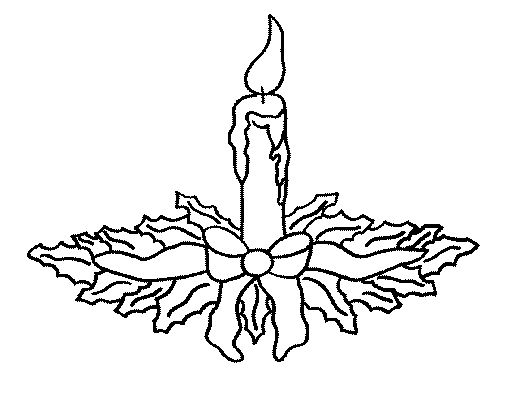 